Cell Line: ULK1 KO MEF (SIM)Catalogue Number: 14050806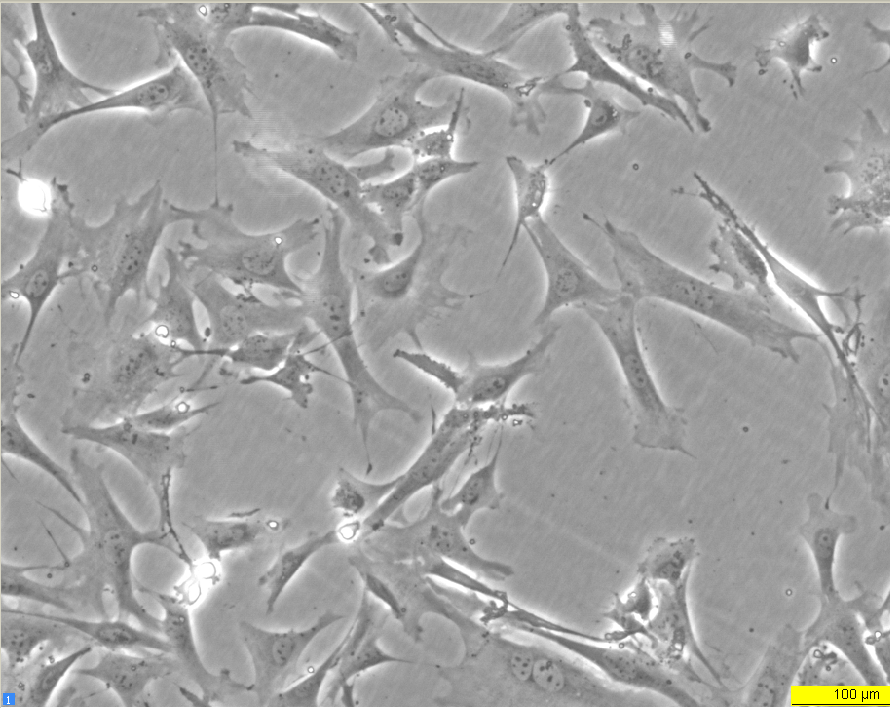 Early log phase 24 hours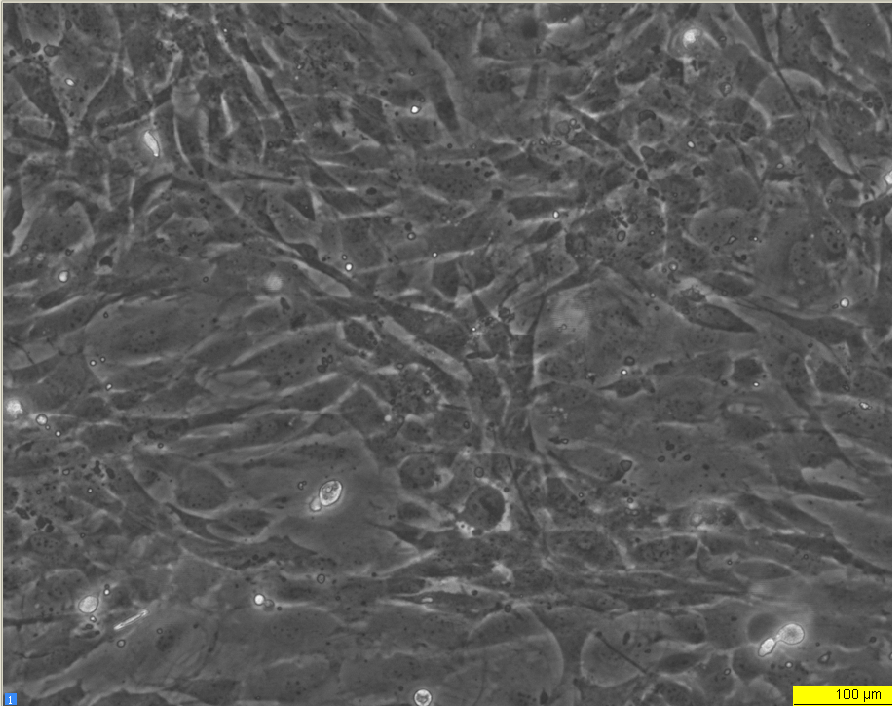                                                           Late log phase 72 hours